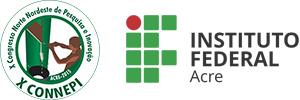 CONSELHO SUPERIORCÂMARA DE DESENVOLVIMENTO INSTITUCIONAL E INTEGRAÇÃO INSTITUIÇÃO-SOCIEDADE.ASSUNTO: Relatório de Gestão 2018 do IFAC.ASSUNTO: Relatório de Gestão 2018 do IFAC.PROCESSO Nº: 0094427.00000001/2018-20PROCESSO Nº: 0094427.00000001/2018-20RELATOR (A): Leonardo de Alencar Barbosa Fleming FerreiraRELATOR (A): Leonardo de Alencar Barbosa Fleming FerreiraPARECER Nº: 02/2019PARECER Nº: 02/2019I – RELATÓRIO:I – RELATÓRIO:I – RELATÓRIO:No dia 25 de abril de 2019, a CÂMARA DE DESENVOLVIMENTO INSTITUCIONAL E INTEGRAÇÃO INSTITUIÇÃO-SOCIEDADE realizou a análise do processo referente ao Relatório de Gestão 2018 do IFAC. Não foi possível realizar uma conclusão efetiva por falta de entendimento em cálculos nas tabelas 36, 37 e 42, ficando o entendimento entre todos que a análise final, como também os votos, somente será possível após tais esclarecimentos. Necessitando, se possível, uma explicação geral para todo o Conselho Superior. Segue em anexo os cálculos e dúvidas. Ficando claro que não foi possível uma melhor avaliação sobre o Relatório de Gestão 2018, por motivo do baixo número de conselheiros presentes na reunião da Câmara, com apenas dois membros para avaliar o documento com mais de cem páginas e inúmeros valores envolvidos. Após comparecimento do Pró-Reitor de Administração o Senhor José Claudemir Alencar do Nascimento, Pró-Reitor de Planejamento e Desenvolvimento Institucional o Senhor Ubiracy da Silva Dantas e a Contadora Greiciane Coelho Camargo. Os mesmos explicaram as dúvidas existentes como também acataram as recomendações da Câmara mediante os assuntos citados.No dia 25 de abril de 2019, a CÂMARA DE DESENVOLVIMENTO INSTITUCIONAL E INTEGRAÇÃO INSTITUIÇÃO-SOCIEDADE realizou a análise do processo referente ao Relatório de Gestão 2018 do IFAC. Não foi possível realizar uma conclusão efetiva por falta de entendimento em cálculos nas tabelas 36, 37 e 42, ficando o entendimento entre todos que a análise final, como também os votos, somente será possível após tais esclarecimentos. Necessitando, se possível, uma explicação geral para todo o Conselho Superior. Segue em anexo os cálculos e dúvidas. Ficando claro que não foi possível uma melhor avaliação sobre o Relatório de Gestão 2018, por motivo do baixo número de conselheiros presentes na reunião da Câmara, com apenas dois membros para avaliar o documento com mais de cem páginas e inúmeros valores envolvidos. Após comparecimento do Pró-Reitor de Administração o Senhor José Claudemir Alencar do Nascimento, Pró-Reitor de Planejamento e Desenvolvimento Institucional o Senhor Ubiracy da Silva Dantas e a Contadora Greiciane Coelho Camargo. Os mesmos explicaram as dúvidas existentes como também acataram as recomendações da Câmara mediante os assuntos citados.No dia 25 de abril de 2019, a CÂMARA DE DESENVOLVIMENTO INSTITUCIONAL E INTEGRAÇÃO INSTITUIÇÃO-SOCIEDADE realizou a análise do processo referente ao Relatório de Gestão 2018 do IFAC. Não foi possível realizar uma conclusão efetiva por falta de entendimento em cálculos nas tabelas 36, 37 e 42, ficando o entendimento entre todos que a análise final, como também os votos, somente será possível após tais esclarecimentos. Necessitando, se possível, uma explicação geral para todo o Conselho Superior. Segue em anexo os cálculos e dúvidas. Ficando claro que não foi possível uma melhor avaliação sobre o Relatório de Gestão 2018, por motivo do baixo número de conselheiros presentes na reunião da Câmara, com apenas dois membros para avaliar o documento com mais de cem páginas e inúmeros valores envolvidos. Após comparecimento do Pró-Reitor de Administração o Senhor José Claudemir Alencar do Nascimento, Pró-Reitor de Planejamento e Desenvolvimento Institucional o Senhor Ubiracy da Silva Dantas e a Contadora Greiciane Coelho Camargo. Os mesmos explicaram as dúvidas existentes como também acataram as recomendações da Câmara mediante os assuntos citados.II – VOTO DO (A) RELATOR (A):II – VOTO DO (A) RELATOR (A):II – VOTO DO (A) RELATOR (A):Diante do exposto, após os devidos esclarecimentos, o relator recomenda a aprovação do relatório de gestão 2018, após ser apresentado o relatório com devidas correções.Diante do exposto, após os devidos esclarecimentos, o relator recomenda a aprovação do relatório de gestão 2018, após ser apresentado o relatório com devidas correções.Diante do exposto, após os devidos esclarecimentos, o relator recomenda a aprovação do relatório de gestão 2018, após ser apresentado o relatório com devidas correções.III – DECISÃO DA CÂMARA:III – DECISÃO DA CÂMARA:III – DECISÃO DA CÂMARA:O membro da Câmara presente segue o parecer do relator.O membro da Câmara presente segue o parecer do relator.O membro da Câmara presente segue o parecer do relator.IV – LOCAL E DATA:IV – LOCAL E DATA:Rio Branco/Acre, 25 de abril de 2019.Rio Branco/Acre, 25 de abril de 2019.V – ASSINATURAS DOS MEMBROS DA CÂMARA:V – ASSINATURAS DOS MEMBROS DA CÂMARA:NOME DOS MEMBROSASSINATURASLeonardo de Alencar Barbosa Fleming FerreiraKenis Valdez de Araújo